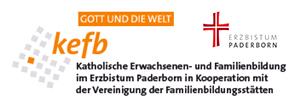 Bildungsstätte / Dekanatsbildungswerk /verbandl. BWBildungsstätte / Dekanatsbildungswerk /verbandl. BWBildungsstätte / Dekanatsbildungswerk /verbandl. BWVeranst.-Nr.SemesterThema der Veranstaltungsreihe:Thema der Veranstaltungsreihe:EinzelthemenEinzelthemenEinzelthemenEinzelthemenEinzelthemenEinzelthemenDatumEinzelthema (pro Veranstaltungstag):Einzelthema (pro Veranstaltungstag):Einzelthema (pro Veranstaltungstag):Einzelthema (pro Veranstaltungstag):Einzelthema (pro Veranstaltungstag):KEFB-Geschäftsstelle / Dekanatsbildungswerk /verbandl. BWKEFB-Geschäftsstelle / Dekanatsbildungswerk /verbandl. BWKEFB-Geschäftsstelle / Dekanatsbildungswerk /verbandl. BWKEFB-Geschäftsstelle / Dekanatsbildungswerk /verbandl. BWVeranst.-Nr.Veranst.-Nr.
Kurstitel
Kurstitel
Kurstitel
Kurstitel
Kurstitel
KurstitelNr.Nr.VornameVornameNachnameNachnameNachnameNachname